Environmental Policy Brunel University London is firmly committed to embedding environmental considerations across the lifecycle of our activities. We acknowledge that there is a Climate Emergency and that we will manage our activities to minimise any negative impacts that might arise and maximise opportunities that have a positive environmental outcome.With an objective of continual improvement, we will maintain a certified environmental management system that manages the environmental impacts, risks and opportunities across our five major strategic themes:A World leading technical universityPowered by diversityA London campus with unparalleled global reachDriven by a social missionCo-creating with business and industryEducation and student experienceOur ambition is to equip students for the world of work and to address society’s challenges on a global scaleWe will integrate environmental topics into teaching and research, providing both formal and informal learning opportunities for students. We will include relevant environmental themes into courses and seek to minimise environmental impacts from delivering themWe will use the university campus and operations as a teaching opportunity where possible through our Living-Lab programme ResearchWe will conduct research on key environmental themes to advance the knowledge, policy, and technology available to address themWe will collaborate with industrial, business, government and third sector partners on research Our university communityWe will establish effective communication channels to ensure all staff, students, alumni and partners are aware of our environmental policy and our approach to environmental managementWe will report our environmental performance with internal and external stakeholdersWe will collaborate with alumni and partners on environmental challenges, through research, student placements, and seeking input on curriculum designOur campus and local communityImprove energy and water management by reducing their consumption Implement the waste hierarchy to minimise waste through elimination, reduction, reuse and recycling Implement the Travel Plan and promote sustainable modes of transport to and from the University Enhance biodiversity and maintain the grounds and buildings in a sustainable manner Enhance energy efficiency in the estate and buildings by undertaking necessary refurbishment work and by minimising adverse impacts Aim to minimise the impact of noise and nuisance on our community from our university and student activitiesRegional and Global impactEnhance the University’s carbon management and continue to reduce its carbon emissions Include sustainable considerations in procurement decisions, setting both minimum standards and supporting collaboration to address environmental issuesAddress key environmental challenges through our teaching, research and our own operationsDevelop strategic partnerships with industry to deliver impact on environmental topics through knowledge transferDevelop innovative ways to deliver education across the globe Environmental Management and Legislative Compliance The University will set targets and action plans to meet the objectives of this policyWe will maintain certification to the internationally recognised Environmental Management System (EMS) Standard ISO14001: 2015 We will meet all statutory compliance obligations, and wherever possible, apply more stringent standards to ensure the University’s compliance with relevant environmental legislative and other requirements ScopeThe scope of the environmental management system includes all teaching, research, administrative, and commercial operations on our campus in Uxbridge.In addition, we will manage environmental impacts, risks and opportunities in our supply chain, and seek to include environmental considerations where we have influence, such as with students, staff, and partners.APPROVED BY:Signed						Date:  29.4.24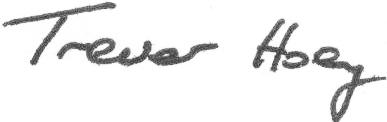 Professor Trevor HoeyPro Vice Chancellor – International and SustainabilityEnvMS Document Reference: Brunel University London Environmental PolicyAreas of application: Brunel University London – Uxbridge Campus Approved by: Environment Sub CommitteeLast reviewed: 05/09/2023Next review date: January 2025